            АДМИНИСТРАЦИЯ
городского округа Отрадный
          Самарской областиРАСПОРЯЖЕНИЕОт    01.08.2018        № __205-р__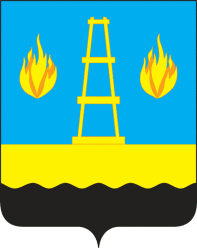 В целях непосредственного осуществления населением местного самоуправления, а также закрепления сложившейся системы взаимодействия органов местного самоуправления городского округа Отрадный Самарской области с лидерами политических партий, общественных объединений, профессиональных союзов, формирования состава Совета общественности, руководствуясь Положением о Совете общественности городского округа Отрадный Самарской области, утвержденным постановлением Администрации городского округа от 01.12.2015 № 2103:1.Вывести из состава Совета общественности, утвержденного распоряжением от 29.02.2016 №75-р:      Бугакова Николая Яковлевича - председателя Отрадненской общественной организации ветеранов (пенсионеров) войны, труда, вооруженных сил и правоохранительных органов;      Богатыреву Ларису Геннадьевну в связи с уходом с поста  координатора совета общественности микрорайона №12.      2. Ввести в состав Совета общественности:       Гончаренко Андрея Андреевича - председателя Отрадненской общественной организации ветеранов (пенсионеров) войны, труда, вооруженных сил и правоохранительных органов;      Данилову Анастасию Александровну - председателя Совета работающей молодежи Администрации городского округа Отрадный.       3. Настоящее распоряжение вступает в силу со дня его подписания.            4.  Разместить на официальном сайте органов местного самоуправления городского округа Отрадный Самарской области в сети Интернет.Глава городского округа Отрадный        Самарской области                                                                А.В. Бугаков